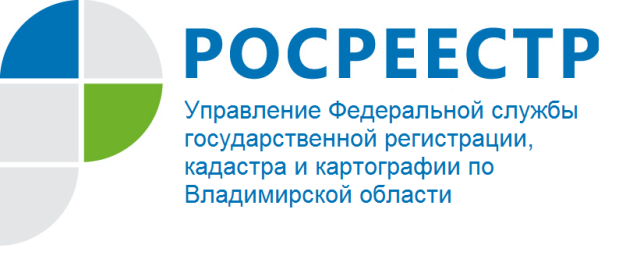 ПРЕСС-РЕЛИЗУдостоверяющий центр РосреестраУправление Росреестра по Владимирской области информирует о работе Удостоверяющего центра Росреестра, который выдает сертификаты электронной подписи, которые оформляются по заявлениям физических и юридических лиц. Устоявшееся представление о том, что электронная подпись нужна в основном бизнесменам или людям, имеющим дело с оформлением большого количества документов, уходит в прошлое. Сегодня, благодаря широкому распространению информационных технологий, созданию общероссийской системы электронного правительства, электронная подпись может быть полезной обычным гражданам. Она стала реальным заменителем обычной подписи – современной технологией, упрощающей нашу жизнь.С помощью электронной подписи можно не только подписывать различные документы в электронном виде, но и получать государственные услуги Росреестра и других ведомств онлайн. Так обладатель электронной подписи может в режиме реального времени поставить объект на кадастровый учет, зарегистрировать права собственности на него, получить сведения из Единого государственного реестра недвижимости (ЕГРН), а также отследить санкции ГИБДД, поставить автомобиль на учет, оформить анкету для получения паспорта, получить ИНН, подать заявление для поступления в ВУЗ и оформить другие документы.	Стоит отметить, что документ, поданный в режиме онлайн и подписанный электронной подписью, имеет такую же юридическую силу, как и бумажный, который подписан собственноручно. Обладатель усиленной квалифицированной подписи может не терять времени на визит в офис, а получить услугу или воспользоваться сервисом на портале Росреестра или другого ведомства, находясь дома или на работе. Граждане и бизнес могут напрямую обратиться в Росреестр – заявитель самостоятельно подает документы и не зависит от действий чиновника. Кроме того, к примеру, при регистрации права собственности и получении сведений из ЕГРН в электронном виде государственная пошлина и плата сокращаются на 30-87%.Чтобы получить сертификат электронной подписи, необходимо сформировать заявку на сайте Удостоверяющего центра http://uc.kadastr.ru/. После этого заявителю нужно будет только один раз обратиться в офис для удостоверения личности и подачи пакета документов. Выбрать подходящий офис для получения сертификата электронной подписи можно на сайте Росреестра с помощью сервиса «Офисы и приемные». Можно также заказать выезд сотрудника для удостоверения личности заявителя, в этом случае в офис обращаться не придется. После завершения всех необходимых процедур заявитель может либо забрать в офисе сертификат, записанный на токен – специальное устройство, внешне схожее с «флешкой». Есть и другой способ получить сертификат. Его можно скачать на сайте Удостоверяющего центра http://uc.kadastr.ru/.О РосреестреФедеральная служба государственной регистрации, кадастра и картографии (Росреестр) является федеральным органом исполнительной власти, осуществляющим функции по государственной регистрации прав на недвижимое имущество и сделок с ним, по оказанию государственных услуг в сфере ведения государственного кадастра недвижимости, проведению государственного кадастрового учета недвижимого имущества, землеустройства, государственного мониторинга земель, навигационного обеспечения транспортного комплекса, а также функции по государственной кадастровой оценке, федеральному государственному надзору в области геодезии и картографии, государственному земельному надзору, надзору за деятельностью саморегулируемых организаций оценщиков, контролю деятельности саморегулируемых организаций арбитражных управляющих. Подведомственными учреждениями Росреестра являются ФГБУ «ФКП Росреестра» и ФГБУ «Центр геодезии, картографии и ИПД». В ведении Росреестра находится ФГУП «Ростехинвентаризация – Федеральное БТИ». 13 октября 2016 года руководителем Росреестра назначена В.В. Абрамченко.Контакты для СМИУправление Росреестра по Владимирской областиг. Владимир, ул. Офицерская, д. 33-аБаринов Валерий Юрьевич  - начальник отдела организации, мониторинга и контроляbarinov_vy@vladrosreg.ru(4922) 45-08-26